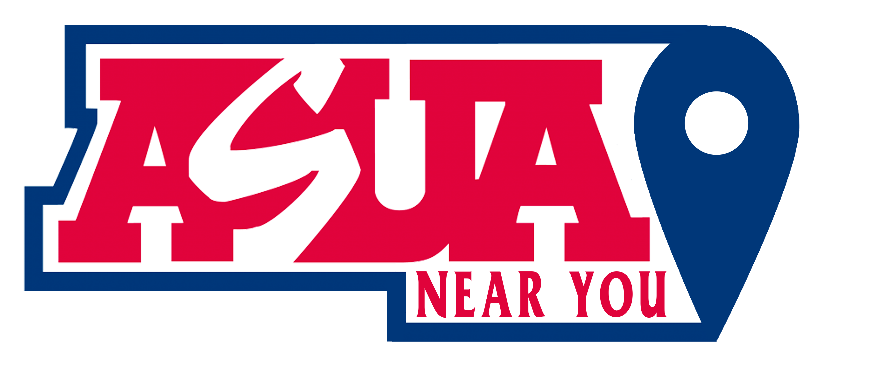 Meeting Agenda 8/19/2022Date: 8/19/2022
Time: 9-10AM (AZ time)
Zoom Meeting ID: 885 9537 8691Roll Call:Kellie Kirsch – President
Madzy LaMonica – AVP
Kayli Hill – Student Involvement Coordinator
Joseph Trombecky – EVP
Nicholas Kuvik – Treasurer
Emily Zgurich – Administrative Assistant
Heidi HopkinsApproval Of Minutes: August 5th, 2022Meeting Agenda:Student Success and Leadership ConferenceHomecomingTown Hall MeetingUpdate from Dr. GaskinOtherNotes/Action Items: